			      AIR FORCE SCHOOL, BAMRAULI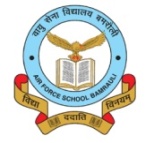                  			       MONTHLY SPLIT-UP OF SYLLABUS Class: V								                                Subject: English                        AIR FORCE SCHOOL, BAMRAULI                 			       MONTHLY SPLIT-UP OF SYLLABUS Class: V								                                  Subject: Hindi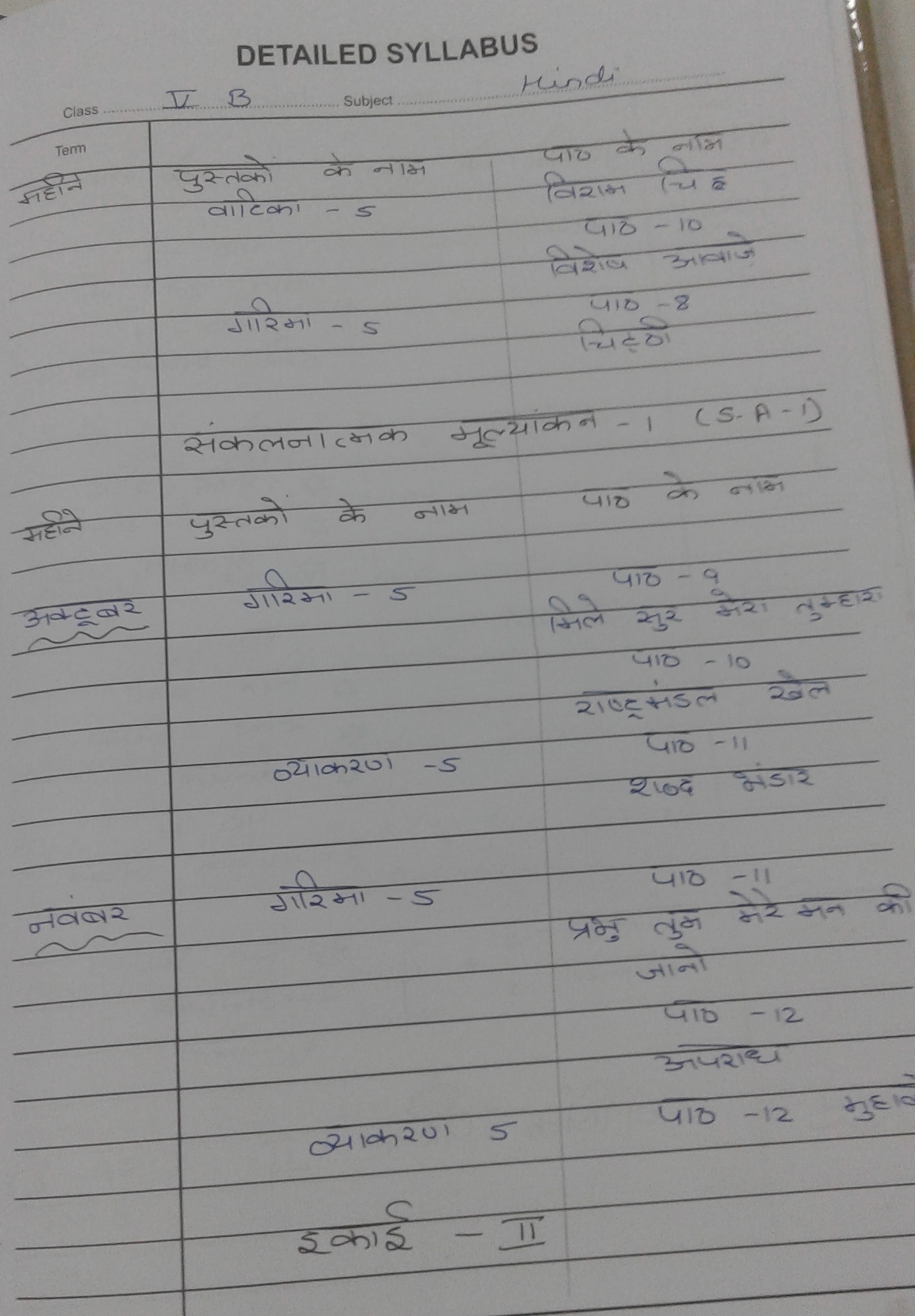 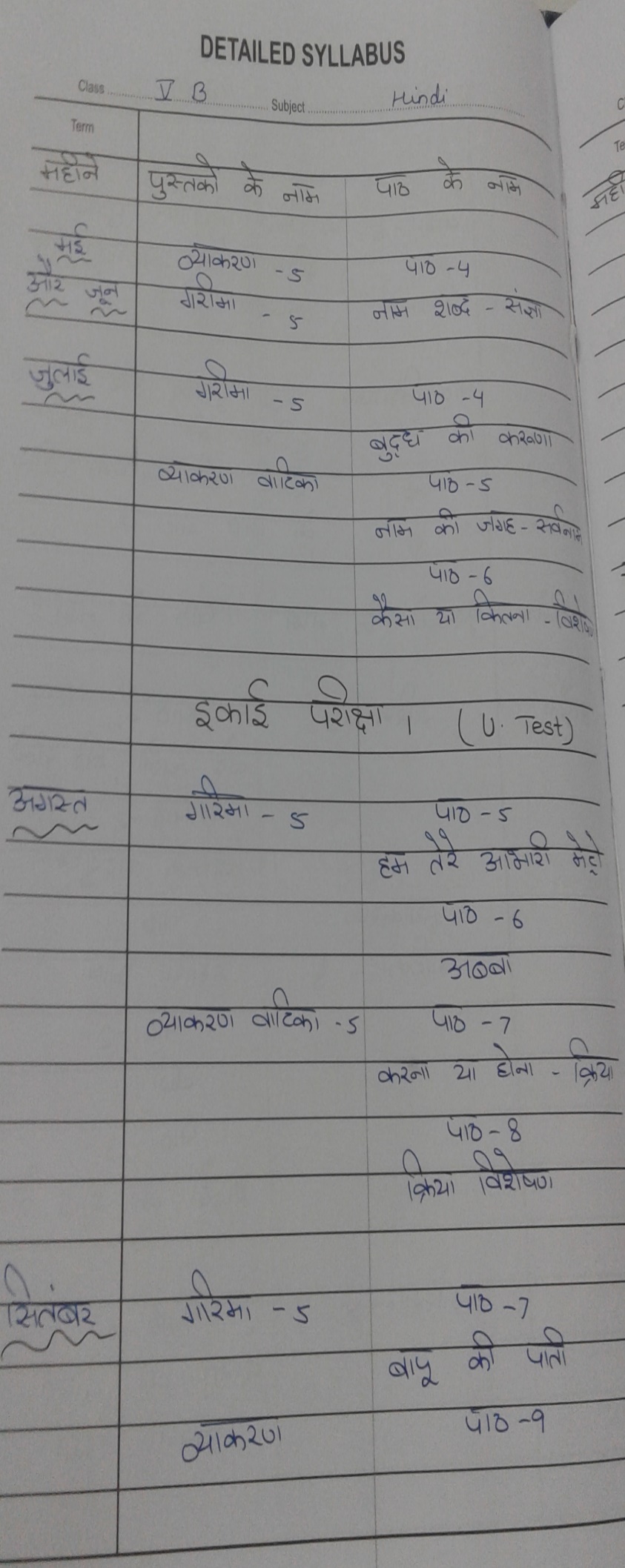 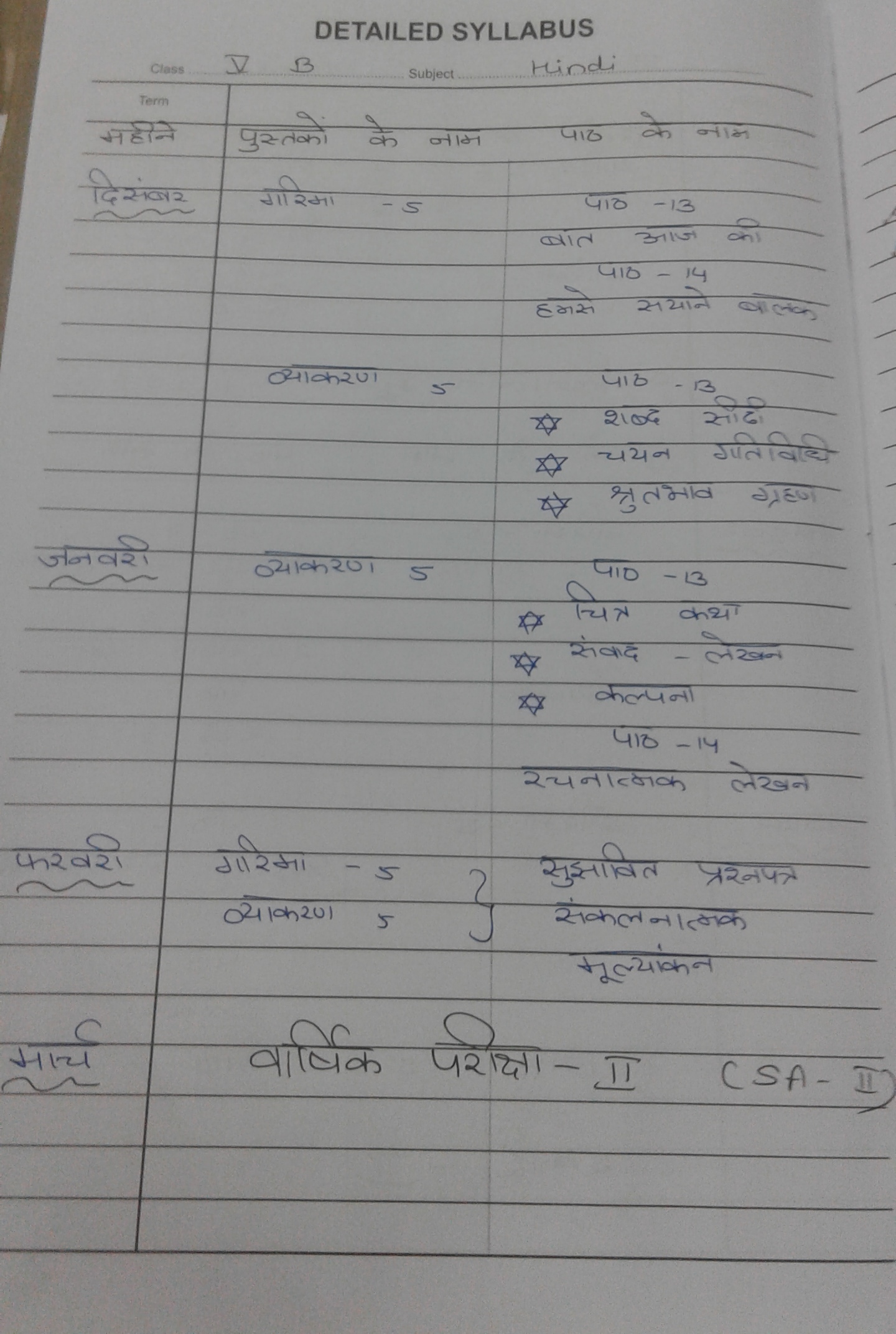 .                       AIR FORCE SCHOOL, BAMRAULI                 			       MONTHLY SPLIT-UP OF SYLLABUS Class: V								                                  Subject: Math                       AIR FORCE SCHOOL, BAMRAULI                 			       MONTHLY SPLIT-UP OF SYLLABUS Class: V								                                  Subject: EVS			AIR FORCE SCHOOL ,BAMRAULI                 MONTHLY SPLIT-U OF  SYLLABUS Class:  V										       Subject: Computer MonthName of the BookTopic / Sub TopicApril&MayNew Learning to CommunicateWorkbookGrammar TreeMCB L-1 Life’s Lighter MomentsL-2 Too Many BooksWorkbook L  1,  2Grammar L-1 Remembering what you have learnt L-2 AdjectivesL- 3 Adverbs and its types Literary Reader – L- 1 The great Adventure June&JulyLit.  ReaderWorkbookGrammar TreeGrammar treeLit.  ReaderMCB L-3 Does a tiger drink milk L-2 I Became a man Workbook L  3,  4Grammar L-4 Prefixes and suffixes  L-10 Sentences ,phrases and clausesL- 11 Kinds of phrases L-12 Kinds of sentences and clausesLiterary Reader – L- 2 The weekend with GeorgePoem – My ShadowPeriodic Test :- 01Periodic Test :- 01Periodic Test :- 01AugustNew Learning to CommunicateWorkbookGrammarMCB L 5 Grandpa Tickles A Tiger           L 6  The LionWorkbook L 5,  6Grammar  L  6,   7,  16,   22 ,writing an Essay Lit Reader  L 3 – Gulliver and the little people -1L-4 Gulliver and the little people -2SeptemberNew Learning to CommunicateGrammarMCB L-7 Post Master Workbook L -7Grammar  L -13 Partiaples and Gerunds Revision for Half Yearly Exam 	Half Yearly Exam		Half Yearly Exam		Half Yearly Exam	OctoberNew Learning to CommunicateWorkbookGrammarMCB L - 8  Delicious Bunds         L- 9 Justice Workbook  L  8 and 9Grammar L-14 Verbs of Incomplete predication                    L-15 Prepositions  Lit.  Reader L-5- The Man who moved a mountain                     L- 6 The fairy with horns.NovemberNew Learning to CommunicateWorkbookGrammarMCB  L- 10  Night Flights          L- 11 A Dog from Nowhere Workbook L -10 and 11Poem:- Windows Grammar  L  17, 20,  25Lit. Reader  L 7  A Dairy Chocolate River                      L-8  I Never got up too Early AgainPoem :- Unwothy Gift DecemberNew Learning to CommunicateWorkbookGrammarMCB  L- 12 Bow Before a HatWorkbook L -12Poem:- Day by Day I float my paper Boats.Grammar  L  5,21Lit. Reader  L The Dying Detective JanuaryNew Learning to CommunicateWorkbookGrammarMCB  Poem :- The coromandel Fishers Grammar  L -24 Writing a story Lit. Reader  L -10 A Crumb for the Bird  Periodic Test :- 02Periodic Test :- 02Periodic Test :- 02FebruaryNew Learning to CommunicateWorkbookGrammarGrammar – L- ,8,9,26 and 27 , Unseen PassageRevision for the Annual Exam MarchAnnual ExaminationAnnual ExaminationMonthName of the BookTopic / Sub TopicApril&MayNumberlineUnit  1 Place ValueUnit  2 Addition ,Subtraction and their application Unit  3 Multiplication, Division and their applicationJune&JulyNumberlineUnit  3 Multiplication, Division and their application(contd)Unit  4 Factors Unit  5 MultiplesUnit  6 Fractions Revision for PIPeriodic Test :- 01Periodic Test :- 01Periodic Test :- 01AugustNumberlineUnit  7 Decimals Unit  8 More About Decimals SeptemberNumberlineUnit  9 Shapes , Patterns and NetsRevision for Half Yearly Half Yearly ExamHalf Yearly ExamHalf Yearly ExamOctoberNumberlineUnit  9 Shapes , Patterns and Nets (Contd)Unit  10 Geometrical Basics  Unit   11 Measurement NovemberNumberlineUnit 12 Perimeter, Area and Volume Unit  13 Time and Temperature DecemberNumberlineUnit 14 Mapping Skills JanuaryNumberlineUnit 15 Handling DataPeriodic Test :- 02Periodic Test :- 02Periodic Test :- 02FebruaryNumberlineRevision for  Annual ExaminationMarchAnnual ExaminationAnnual ExaminationMonthName of the BookTopic / Sub TopicApril&MayEarthworksChap 1 Shifting FamiliesChap 2 People with special needsChap 3 Play GamesChap 4 Respect all workChap 5 The World of AnimalsJune&JulyEarthworksChap 6 The World of PlantsChap 7 Our Forest Wealth Chap 8 The Food we eatPeriodic Test :- 01Periodic Test :- 01Periodic Test :- 01AugustEarthworksChap 9 Food for Health Chap 10 Plant and Animal Food SeptemberEarthworksChap 11 Shelter For AllChap 12 Times of Emergencies Half Yearly ExamHalf Yearly ExamHalf Yearly ExamOctoberEarthworksChap 13 Water For life Chap 14 Aquatic lifeNovemberEarthworksChap 15 Fuel for VehiclesDecemberEarthworksChap 16 The Spirit of Adventure Chap 17 Our Rich Heritage JanuaryEarthworksChap 18 Machines Periodic Test :- 02Periodic Test :- 02Periodic Test :- 02FebruaryEarthworksActivities and Revision MarchAnnual ExaminationAnnual ExaminationMonthName of the BookTopic / Sub TopicApril&MayBoot-Click –Enter Class -VLe – 1  Topic;- Types of computerApril&MayBoot-Click –Enter Class –VLe- 2  Topic :- Central Processing UnitJune&JulyBoot-Click –Enter Class –VLe -3  Topic :-  Data Storage DevicesPeriodic Test :- 01Periodic Test :- 01Periodic Test :- 01AugustBoot-Click –Enter Class –VLe – 4 Topic:- Inserting object in MS WordSeptemberBoot-Click –Enter Class –VLe -5 working on Tables in MS wordRevision  Half Yearly ExamHalf Yearly ExamHalf Yearly ExamOctoberBoot-Click –Enter Class –VLe – 6  Topic :- Introduction to MS ExcelNovemberBoot-Click –Enter Class –VLe-7  Topic :- More on MS ExcelDecemberBoot-Click –Enter Class –VLe – 8  Topic :- More on MS  Power PointJanuaryBoot-Click –Enter Class –VLe – 9   Topic :- Algorithms and FlowchartsPeriodic Test :- 02Periodic Test :- 02Periodic Test :- 02FebruaryBoot-Click –Enter Class –VLe -10  Topic:- More about the internetMarchAnnual ExaminationAnnual Examination